                                                                                 Приложение №4  УСТНЫЙ   ЖУРНАЛ                                     « С улыбкой на лице   и  с книгой  у сердца»             Цели  мероприятия: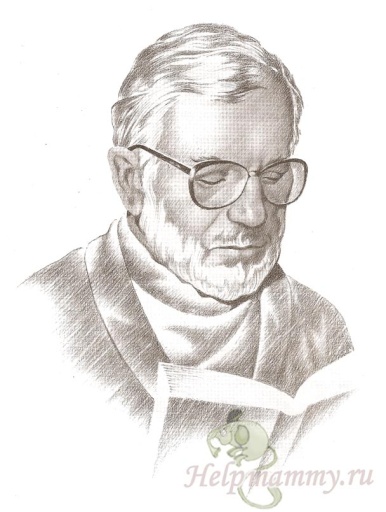 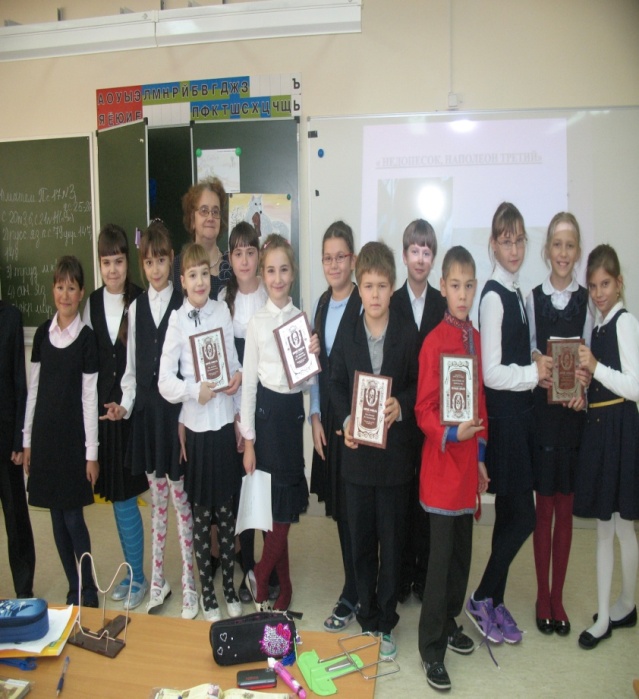 познакомить с  творчеством Юрия Коваля;пробудить интерес к автору и его произведениям;формировать  умение анализировать текст, глубже понимать смысл художественных произведений;показать  особенности стиля ,  художественное своеобразие   прозы  писателя;воспитывать вкус  к хорошему слогу  и яркому неожиданному  образу  Задачи  мероприятия:развивать творческий  потенциал учащихся;развивать навыки  выразительного чтения;развитие речи,  расширение читательского кругозора Оборудование: книжная выставка,  рисунки  Ю.Коваля,   рисунки детей, сценические костюмы, презентация, аудио-видео записи, видеокамера.                                           Ход   мероприятия:1 страница  « Необычное  слово в произведениях  Юрия  Коваля»Звучит музыкальный фрагмент из мультфильма «Песня о летучих мышах» (слайд №4)Ведущий:  (слайд №5)  Наше  знакомство с детским писателем Юрием Ковалем началось   два года назад. Это было  чтение маленьких рассказов - миниатюр «Воробьиное озеро», «Белое и желтое», « Муравьиный царь», «Пантелеевы лепешки», «Снежный  всадник». Это было что-то необычное, необъяснимое. Потом мы смотрели мультфильмы  «Тигренок на подсолнухе», «Песня о летучих мышах», «Сундук», « Плюх и Плих . Коваль написал  сценарий  этих мультфильмов).  На уроках внеклассного чтения  мы  познавали  разноцветный мир  книг Юрия Коваля, мы много узнали о жизни и творчестве  этого талантливого человека :  писатель, художник, певец, скульптор, сценарист, актер. Со своей презентацией  о жизни и творчестве этого писателя нас  познакомила ученица нашего класса (Презентация АлинаТ.- приложение 1). Его книги    были написаны   еще до нашего рождения, но  мы этого не заметили. Они  и сейчас интересны, душевны. Когда читаешь его книги, веришь  писателю.  Потом  были « Полынные сказки» ,  «Приключения Васи Куролесова» , «Недопесок Наполеон 111» Наш школьный библиотекарь  сказала нам как-то, что и Юрий Коваль, оказывается,   надеялся на нас, будущих своих читателей, верил , что мы сохраним красоту и  силу  Слова. ( Еще  при жизни,  писатель давал такое интервью). Мы, ученики 4В класса, очень хотим,  чтобы  было именно так. Потому  мы  и  сделали  наш  литературный проект, посвященный  волшебнику Юрию Ковалю.1участникЮрий Иосифович Коваль родился 9 февраля 1938 г. в Москве .Его отец - сотрудник уголовного розыска; мать - врач-психиатр. Писать он начал ещё в школе. Именно тогда стали появляться первые стихи. Что-то вроде:Метели летели,Метели мели,Метели свистелиУ самой земли. Позже появляются другие стихи. Выступление  чтеца: «Песня о Яузе»         Окружена от нас гранитом,         Как воробей , невелика ,          Под небом, осенью залитым,          Течет забытая река. Когда Коваль поступил в Педагогический институт имени Ленина на филологическое отделение он серьёзно увлёкся там авторской песней, стал даже виртуозным гитаристом. Здесь он встретился и подружился с Юлием Кимом, Юрием Визбором. Во время учебы Коваль серьёзно увлёкся не только авторской песней, а также искусством фрески, мозаики, скульптуры, рисунком и живописью.      2 участникПосле окончания института (1960) Коваль работал учителем русского языка и литературы, истории, рисования в сельской школе в Татарии. Он сам сочинял стихотворные тексты для диктантов. « А еще он хорошо пел, на гитаре играл. На Новый год елка в школе, и вот он  с ребятишками пел», - вспоминает  коренной житель  и  краевед с. Емельяново  Анна Федоровна Семенова. Вернувшись в Москву,  Коваль преподавал русский язык и литературу, работал  в журнале “Детская литература”, “Мурзилка”, “Пионер”, “Смена”, “Огонек”. Сотрудничал с издательством «Малыш», которое выпустило в свет его первую детскую книжку. Писатель исходил многие десятки километров по лесам и полям, месяцами жил и в дальних заброшенных деревеньках, и в охотничьих избушках Вологодской области. Так что действительно знал в лицо и птиц, и зверей, и травы разные. И понимал их, и любил.  При жизни Коваля было опубликовано около тридцати его книг ( «Алый»,  «Листобой», «Картофельная собака», « Кепка с карасями», «Полынные  сказки», «Пять похищенных монахов», «Недопесок», «Самая  легкая лодка в мире»  и другие). По сценариям Коваля сняты два художественных фильма «Пограничный пес  Алый»  и «Недопесок Наполеон третий» и более десятка анимационных фильмов. Не стало  Коваля  2 августа 1995 г  2 страница  «  Душа по капле собирает слово…»Ведущий:  «  Слово Коваля будет всегда, пока есть кириллица, речь вообще и жизнь на  земле»,- так  сказала о Юрии Ковале   его друг  поэтесса  Татьяна Бек.Выступление  чтеца:   При тросточке над бездной                                      Шел человек чудесный…                                      Сказал, что проживет                                      Без счастья и без денег,                                      Поскольку есть репейник                                      И ласточки полет…                                                ( из стихотворения Т.Бек)Ведущий:Мир Юрия Коваля радостный, красивый, добрый.   Писатель смотрит на окружающий мир  не просто , он видит  в нем  что-то такое, что мы не увидели, мимо   чего  прошли. На уроках внеклассного чтения мы читали и обсуждали  « Полынные сказки» Ю.Коваля. Мы  увидели  необычное в обычном. Признаки чуда  мы  нашли в сказках,  посвященных приходу весны, осени, зимы   («Дождь  говорливый, а снег немой», « на земле не бывает  другой осени-  всегда золотая», «двигался снег. Плохо ему стало. Душно, тягостно. Подснежники охватили землю, а гуси и жаворонки  раскрасили небо»).  Юрий Коваль просто волшебник .  Когда мы читали эти сказки ,  у нас было хорошее  настроение.  Мы испытывали  радость, восхищение, волнение.Каждый ученик класса  говорил о своем отношении к сказкам   автора и  о том,  в какую сказку ему хотелось бы попасть и почему. (Приложение2)При чтении  маленьких рассказов и сказок  Юрия Иосифовича Коваля  ребята представляли  прочитанное,   открывали для себя новые краски,  звуки  и запахи. Запах бывает у всего живого. Поэтому и сказки всегда чем-нибудь пахнут. Розой или ландышем, чесноком или свежим хлебом. Эти сказки пахнут полынью.3 участник:Кто бы мог подумать, что звук   ХОРХ…- это вальдшнеп, за хриплый голос ее так прозвали). Что ни страница, то открытие  и  желание   научиться  видеть  прекрасное   в   обыкновенных  вещах, создавать  Образ.Инсценировка  « Сказка о колокольных братьях».3 участник    Мудрая,  теплая  сказка . Мы очень удивились, когда услышали  историю о том , что эта сказка не сразу увидела свет. Мы узнали впервые о том, что  многие произведения   в те годы были запрещены  и  впервые об этом задумались.Некоторые ребята  вспомнили  старика Карасева  из повести « Недопесок»… Помните, он видел колеса. « Возле каждого  человека имеется в воздухе какое-то цветное колесо. Вроде радуги.  Да только колесо это не всякому  дано увидеть». Занимательно. Интересно. Вот и опять  СЛОВО  Ю.Коваля.  ( СЛОВО   заглавными буквами). Необычное в обычном.Ведущий:  Каждый герой  в книгах Коваля  заметен. Автор испытывает чувство  уважения,  любви и  преданности и к людям, и к животным. Герой его повести «Недопесок, Наполеон третий» молодой песец  сбегает со зверофермы на  волю…Повесть родилась после посещения   зверофермы, где друг  Ю.Коваля  рассказывал, как ловят убегающих на свободу песцов.Работа над повестью  шла  в нескольких направлениях : обсуждение, проведение  викторины,   конкурс  рисунков ,  письменные отзывы.  В каждом отзыве   наши одноклассники  писали о радости  за ее героев, о своих переживаниях  за судьбу Недопеска ,  об  ответственности за свои  поступки  героев  повести.  Всем нам полюбился дошкольник  Серпокрылов, какой он симпатичный и искренний (слайд …).  (Приложение№3).Каждый из нас сделал  для себя  очень  важные  выводы:  каждый человек  (и мы тоже)  живем среди разных людей ,  непохожих друг на друга, которых надо  уважать, чуточку внимательнее  к ним относиться.Инсценировка : отрывок из повести «Недопесок.2участник: Юрий Иосифович Коваль  рассказывает о животных так же, как о людях. СЛОВО  автора    вновь  ЧУДО. «Повесть похожа на сказку, потому что и люди,  и животные  в ней  мечтают, думают, говорят. Каждое животное  имеет свой  характер. Писатель придумывает им имена, которые очень соответствуют  их  характерам , »-так написала одна из наших  одноклассниц.«Автор рассказывает о животных, как о людях. Для меня мысли Недопеска показались  занимательными. Я понял, что животные  могут думать,  хитрить», - продолжает  ученик  4в.3 страница:   Картины  с выставкиВедущий:  Многие ребята нашего класса  прониклись  словом Коваля  и  отразили свое отношение к прочитанному  через  свой рисунок, поделку( слайд № ) Был объявлен конкурс на лучшую  творческую работу среди учеников   нашего класса. К ним присоединились учащиеся 2-х классов, перед  ними   группа  4В читала  маленькие рассказы Коваля. Их рисунки мы тоже представляем  вашему вниманию. Может быть эти дети – будущие художники. Но это и неважно. Важно  одно: они   творили от души.Очень часто от взрослых  (учителей,  родителей )  мы слышим  такие слова«талантливый человек – талантлив во всем» . Познакомившись  с творчеством Юрия Коваля, мы  убедились, что это так. Рисовал Коваль всегда. В институте даже второй диплом получил- учителя рисования. Настоящим художником Коваль стал прежде, чем писателем. Руки у него были мастеровитые, “умные” руки. Ладили они и с красками, и с глиной  и с металлом . Брат Юрия Коваля, Борис рассказывал, «как всегда поражался тому, что они с Юрой  гуляли в одном саду,  ходили   в одну  школу, летом отдыхали на одной даче, вид открывался  один и тот же! Но то, что видел Юра, не видел никто. Он был , как фокусник,  волшебник,  ап! -  появляется дивный рассказ… картина».4 страница:  О любимом писателеЗаключение:  Ведущий и участники  устного журнала.Пришла пора закрыть последнюю страницу нашего  журнала, но не последнюю страницу  произведений Юрия Иосифовича Коваля.«Слово о любимом  писателе», - так названа анкета, которую  заполнил  каждый ученик нашего  класса. Ответы получились  самые разные, но, самое  главное,  в нашем классе нет равнодушных к  этому  талантливому  человеку.«Юрий Коваль был настоящим  волшебником. Кто бы  догадался,  вместо скучных  примечаний дать в конце книги  смешной  «краткий словарь». (Настя М.)«Книги – это компасы. Когда стрелка компаса колеблется, герои колеблются  вместе  с ней. И продолжение пути зависит от них самих. Книги Ю.Коваля не только компасы, но и справочники  по нашей  родной России. Справочники эти помогают  замечать красоту  русской природы, родного языка и ценить  все это. Когда читаешь книги Ю.Коваля, то кажется, что вместе с  героями гуляешь по лесу или сидишь за партой, а рядом  добрая учительница» (Маша Г.)«Я открыла для себя, что о серьезных вещах можно писать  просто, интересно и даже весело». (Даша  З.)Мы, ведущие сегодняшний устный журнал,  присоединяемся к  еще одному слову  о писателе:Нам кажется, да мы просто уверены, что Ю.Коваль был  замечательным человеком, любил детей. И мы уверены, что   его  произведения  будут читать и помнить  очень много людей.